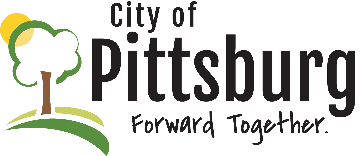 JOB DESCRIPTIONAQUATIC CENTER MAINTENANCE MANAGER AQUATIC CENTER MAINTENANCE MANAGER continuedAQUATIC CENTER MAINTENANCE MANAGER continued 